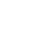 Use compatible numbers and rounding to estimate differences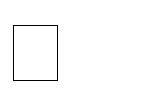 Use a number line, friendly numbers, or the break apart strategy to find difference mentallyUse place value to subtract 3 digit numbersUse the combine place values strategy to subtract 3 digit numbers.Solve addition and subtraction problems by using the strategy draw a diagram.RESOURCESGo Math ResourcesAnimated Math ModelsiToolsStudent WorkbooksMega MathGrab and Go Differentiated Center KitMath Concept ReadersELL Lessons- as neededEnrichment Lessons- as neededReteach Lessons- as neededRTI Lessons-as neededONLINE RESOURCEShttp://www.math-play.com/soccer-math-subtracting-two-digit-numbers/subtracting-two-digit-numbers.html http://www.learn4good.com/games/kids/double_digits.htmhttp://www.prongo.com/math/addition.html http://www.dositey.com/2008/addsub/add3dig.htm http://www.math-play.com/Addition-Game.htmlhttp://www.coolmath4kids.com/subtraction/number-monster-subtraction-2n3digit.htm ONLINE RESOURCESwww.multiplication.com http://www.superteacherworksheets.com/multiplication_QZWT.html http://www.fun4thebrain.com/mult.html http://www.primarygames.com/math/multiplication/ http://www.abcya.com/math_facts_game.htmIPAD APPS.Rocket Math Multiplication Training Times Table Quiz Sushi Monster Multiplication for Kids TimesTableLiteChalkboard MultiplicationMultiplication: Math Facts Card Matching Game Multiplication Grand PrixBeat the Computer: Multiplication BubblesMath Flashcards Mathopolis Math Monkey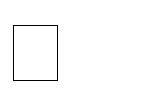 Content Area:MATHEMATICSMATHEMATICSMATHEMATICSGrade Level: 3Pacing: 10 daysDomain: Measurement and DataChapter 2: Represent and Interpret   DataChapter 2: Represent and Interpret   DataChapter 2: Represent and Interpret   DataChapter 2: Represent and Interpret   DataChapter 2: Represent and Interpret   DataNew Jersey Student Learning Standards (NJSLS)New Jersey Student Learning Standards (NJSLS)New Jersey Student Learning Standards (NJSLS)New Jersey Student Learning Standards (NJSLS)New Jersey Student Learning Standards (NJSLS)New Jersey Student Learning Standards (NJSLS)Represent and interpret data3.MD.B3Draw a scaled picture graph and a scaled bar graph to represent a data set with several categories. Solve one- and two-step “how many more” and “how many less” problems using information presented in scaled bar graphs.Draw a scaled picture graph and a scaled bar graph to represent a data set with several categories. Solve one- and two-step “how many more” and “how many less” problems using information presented in scaled bar graphs.Draw a scaled picture graph and a scaled bar graph to represent a data set with several categories. Solve one- and two-step “how many more” and “how many less” problems using information presented in scaled bar graphs.Draw a scaled picture graph and a scaled bar graph to represent a data set with several categories. Solve one- and two-step “how many more” and “how many less” problems using information presented in scaled bar graphs.Represent and interpret data3.MD.B4Generate measurement data by measuring lengths using rulers marked with halves and fourths of an inch. Show the data by making a line plot, where the horizontal scale is marked off in appropriate units— whole numbers, halves, or quarters.Generate measurement data by measuring lengths using rulers marked with halves and fourths of an inch. Show the data by making a line plot, where the horizontal scale is marked off in appropriate units— whole numbers, halves, or quarters.Generate measurement data by measuring lengths using rulers marked with halves and fourths of an inch. Show the data by making a line plot, where the horizontal scale is marked off in appropriate units— whole numbers, halves, or quarters.Generate measurement data by measuring lengths using rulers marked with halves and fourths of an inch. Show the data by making a line plot, where the horizontal scale is marked off in appropriate units— whole numbers, halves, or quarters.Differentiated InstructionDifferentiated InstructionDifferentiated InstructionEssential Question:Essential Question:Essential Question:Enrichment ActivitiesReteach ActivitiesGrab and Go and Teacher made gamesChapter LiteratureGrab and Go Activity CardsSoar to Success MathMega MathiPadLaptopsProjectsEnrichment ActivitiesReteach ActivitiesGrab and Go and Teacher made gamesChapter LiteratureGrab and Go Activity CardsSoar to Success MathMega MathiPadLaptopsProjectsEnrichment ActivitiesReteach ActivitiesGrab and Go and Teacher made gamesChapter LiteratureGrab and Go Activity CardsSoar to Success MathMega MathiPadLaptopsProjectsHow can you represent and interpret data?How can you represent and interpret data?How can you represent and interpret data?Knowledge:  Students will…Knowledge:  Students will…Knowledge:  Students will…Assessments:Assessments:Assessments:Organize data in tables and solve problems using the strategymake a tableRead and interpret data in a scaled picture graphDraw a scaled picture graph to show data in a tableRead and interpret data in a scaled bar graphDraw a scaled bar graph to show data in a table or picture graphSolve one-and two-step compare problems using data represented in scaled bar graphsRead and interpret data in a line plot and use data to make aline plotOrganize data in tables and solve problems using the strategymake a tableRead and interpret data in a scaled picture graphDraw a scaled picture graph to show data in a tableRead and interpret data in a scaled bar graphDraw a scaled bar graph to show data in a table or picture graphSolve one-and two-step compare problems using data represented in scaled bar graphsRead and interpret data in a line plot and use data to make aline plotOrganize data in tables and solve problems using the strategymake a tableRead and interpret data in a scaled picture graphDraw a scaled picture graph to show data in a tableRead and interpret data in a scaled bar graphDraw a scaled bar graph to show data in a table or picture graphSolve one-and two-step compare problems using data represented in scaled bar graphsRead and interpret data in a line plot and use data to make aline plotGoMath Pre-TestsTeacher observationsStudent Assessments—Go Math Chapter testsUnit TestEnrichment testBasic facts reviewOn Demand 2GoMath Pre-TestsTeacher observationsStudent Assessments—Go Math Chapter testsUnit TestEnrichment testBasic facts reviewOn Demand 2GoMath Pre-TestsTeacher observationsStudent Assessments—Go Math Chapter testsUnit TestEnrichment testBasic facts reviewOn Demand 2Content Area:Content Area:MATHEMATICSMATHEMATICSMATHEMATICSMATHEMATICSGrade Level: 3Pacing: 10 daysDomain: Operations and Algebraic ThinkingDomain: Operations and Algebraic ThinkingChapter  3-  Understand MultiplicationChapter  3-  Understand MultiplicationChapter  3-  Understand MultiplicationChapter  3-  Understand MultiplicationChapter  3-  Understand MultiplicationChapter  3-  Understand MultiplicationNew Jersey Student Learning Standards (NJSLS)New Jersey Student Learning Standards (NJSLS)New Jersey Student Learning Standards (NJSLS)New Jersey Student Learning Standards (NJSLS)New Jersey Student Learning Standards (NJSLS)New Jersey Student Learning Standards (NJSLS)New Jersey Student Learning Standards (NJSLS)New Jersey Student Learning Standards (NJSLS)Solve problems involving the four operations, and identify and explain patterns in arithmetic.Solve problems involving the four operations, and identify and explain patterns in arithmetic.3.OA.D8Solve two-step word problems using the four operations. Represent these problems using equations with a letter standing for the unknown quantity. Assess the reasonableness of answers using mental computation and estimation strategies including roundingSolve two-step word problems using the four operations. Represent these problems using equations with a letter standing for the unknown quantity. Assess the reasonableness of answers using mental computation and estimation strategies including roundingSolve two-step word problems using the four operations. Represent these problems using equations with a letter standing for the unknown quantity. Assess the reasonableness of answers using mental computation and estimation strategies including roundingSolve two-step word problems using the four operations. Represent these problems using equations with a letter standing for the unknown quantity. Assess the reasonableness of answers using mental computation and estimation strategies including roundingRepresent and solve data involving multiplication and division.Represent and solve data involving multiplication and division.3.OA.A1Interpret products of whole numbers, e.g., interpret 5 x 7 as the total number of objects in 5 groups of 7 objects each. For example, describe and/or represent a context in which a total number of objects can be expressed as 5 x 7.Interpret products of whole numbers, e.g., interpret 5 x 7 as the total number of objects in 5 groups of 7 objects each. For example, describe and/or represent a context in which a total number of objects can be expressed as 5 x 7.Interpret products of whole numbers, e.g., interpret 5 x 7 as the total number of objects in 5 groups of 7 objects each. For example, describe and/or represent a context in which a total number of objects can be expressed as 5 x 7.Interpret products of whole numbers, e.g., interpret 5 x 7 as the total number of objects in 5 groups of 7 objects each. For example, describe and/or represent a context in which a total number of objects can be expressed as 5 x 7.Represent and solve data involving multiplication and division.Represent and solve data involving multiplication and division.3.OA.A3Use multiplication and division within 100 to solve word problems in situations involving equal groups, arrays, and measurement quantities, e.g., by using drawings and equations with a symbol for the unknown number to represent the problemUse multiplication and division within 100 to solve word problems in situations involving equal groups, arrays, and measurement quantities, e.g., by using drawings and equations with a symbol for the unknown number to represent the problemUse multiplication and division within 100 to solve word problems in situations involving equal groups, arrays, and measurement quantities, e.g., by using drawings and equations with a symbol for the unknown number to represent the problemUse multiplication and division within 100 to solve word problems in situations involving equal groups, arrays, and measurement quantities, e.g., by using drawings and equations with a symbol for the unknown number to represent the problemUnderstand properties of multiplication and the relationship between multiplication and division.Understand properties of multiplication and the relationship between multiplication and division.3.OA.B5Apply properties of operations as strategies to multiply and divideApply properties of operations as strategies to multiply and divideApply properties of operations as strategies to multiply and divideApply properties of operations as strategies to multiply and divideDifferentiated InstructionDifferentiated InstructionDifferentiated InstructionDifferentiated InstructionDifferentiated InstructionEssential Question:Essential Question:Essential Question:Enrichment ActivitiesReteach ActivitiesGrab and Go and Teacher made gamesChapter LiteratureGrab and Go Activity CardsSoar to Success MathMega MathiPadLaptopsProjectsEnrichment ActivitiesReteach ActivitiesGrab and Go and Teacher made gamesChapter LiteratureGrab and Go Activity CardsSoar to Success MathMega MathiPadLaptopsProjectsEnrichment ActivitiesReteach ActivitiesGrab and Go and Teacher made gamesChapter LiteratureGrab and Go Activity CardsSoar to Success MathMega MathiPadLaptopsProjectsEnrichment ActivitiesReteach ActivitiesGrab and Go and Teacher made gamesChapter LiteratureGrab and Go Activity CardsSoar to Success MathMega MathiPadLaptopsProjectsEnrichment ActivitiesReteach ActivitiesGrab and Go and Teacher made gamesChapter LiteratureGrab and Go Activity CardsSoar to Success MathMega MathiPadLaptopsProjectsHow can you use multiplication to find out how many in all?How can you use multiplication to find out how many in all?How can you use multiplication to find out how many in all?Knowledge:  Students will…Assessments:Model and skip count objects in equal groups to find out how many there are.Write an addition sentence and a multiplication sentence for amodel.Model and skip count on a number line to find out how many there are.Solve one- and two-step problems by using the strategy draw a diagramUse arrays to model products and factorsModel the Commutative Property of Multiplication and use it to find productsModel multiplication with the factors 1 and 0GoMath Pre-TestsTeacher observationsStudent Assessments—Go Math Chapter testsUnit TestEnrichment testBasic facts review On Demand 3RESOURCESRESOURCESGo Math ResourcesAnimated Math ModelsiToolsStudent WorkbooksMega MathGrab and Go Differentiated Center KitMath Concept ReadersELL Lessons- as neededEnrichment Lessons- as neededReteach Lessons- as neededRTI Lessons-as neededGo Math ResourcesAnimated Math ModelsiToolsStudent WorkbooksMega MathGrab and Go Differentiated Center KitMath Concept ReadersELL Lessons- as neededEnrichment Lessons- as neededReteach Lessons- as neededRTI Lessons-as neededDomain: Operations and Algebraic ThinkingDomain: Operations and Algebraic ThinkingChapter 4- Multiplication Facts and StrategiesChapter 4- Multiplication Facts and StrategiesChapter 4- Multiplication Facts and StrategiesChapter 4- Multiplication Facts and StrategiesChapter 4- Multiplication Facts and StrategiesChapter 4- Multiplication Facts and StrategiesNew Jersey Student Learning Standards (NJSLS)New Jersey Student Learning Standards (NJSLS)New Jersey Student Learning Standards (NJSLS)New Jersey Student Learning Standards (NJSLS)New Jersey Student Learning Standards (NJSLS)New Jersey Student Learning Standards (NJSLS)New Jersey Student Learning Standards (NJSLS)New Jersey Student Learning Standards (NJSLS)Represent and solve problems involving multiplication and divisionRepresent and solve problems involving multiplication and division3.OA.A3Use multiplication and division within 100 to solve word problems in situations involving equal groups, arrays, and measurement quan1tities, e.g., by using drawings and equations with a symbol for the unknown number torepresent the problem.Use multiplication and division within 100 to solve word problems in situations involving equal groups, arrays, and measurement quan1tities, e.g., by using drawings and equations with a symbol for the unknown number torepresent the problem.Use multiplication and division within 100 to solve word problems in situations involving equal groups, arrays, and measurement quan1tities, e.g., by using drawings and equations with a symbol for the unknown number torepresent the problem.Use multiplication and division within 100 to solve word problems in situations involving equal groups, arrays, and measurement quan1tities, e.g., by using drawings and equations with a symbol for the unknown number torepresent the problem.Understand properties of multiplication and the relationship between multiplication and divisionUnderstand properties of multiplication and the relationship between multiplication and division3.OA.B5Apply properties of operations as strategies to multiply and divide.Apply properties of operations as strategies to multiply and divide.Apply properties of operations as strategies to multiply and divide.Apply properties of operations as strategies to multiply and divide.Multiply and divide within 100Multiply and divide within 1003.OA.C7Fluently multiply and divide within 100, using strategies such as the relationship between multiplication and division (e.g., knowing that 8 × 5 = 40, one knows 40 ÷ 5 = 8) or properties of operations.Fluently multiply and divide within 100, using strategies such as the relationship between multiplication and division (e.g., knowing that 8 × 5 = 40, one knows 40 ÷ 5 = 8) or properties of operations.Fluently multiply and divide within 100, using strategies such as the relationship between multiplication and division (e.g., knowing that 8 × 5 = 40, one knows 40 ÷ 5 = 8) or properties of operations.Fluently multiply and divide within 100, using strategies such as the relationship between multiplication and division (e.g., knowing that 8 × 5 = 40, one knows 40 ÷ 5 = 8) or properties of operations.Solve problems involving the four operations, and identify and explain patterns in arithmetic.Solve problems involving the four operations, and identify and explain patterns in arithmetic.3.OA.D8Solve two-step word problems using the four operations. Represent these problems using equations with a letter standing for the unknown quantity. Assess the reasonableness of answers using mental computation and estimation strategies including roundingSolve two-step word problems using the four operations. Represent these problems using equations with a letter standing for the unknown quantity. Assess the reasonableness of answers using mental computation and estimation strategies including roundingSolve two-step word problems using the four operations. Represent these problems using equations with a letter standing for the unknown quantity. Assess the reasonableness of answers using mental computation and estimation strategies including roundingSolve two-step word problems using the four operations. Represent these problems using equations with a letter standing for the unknown quantity. Assess the reasonableness of answers using mental computation and estimation strategies including roundingSolve problems involving the four operations, and identify and explain patterns in arithmetic.Solve problems involving the four operations, and identify and explain patterns in arithmetic.3.0A.D9Identify arithmetic patterns (including patterns in the addition table or multiplication table), and explain them using properties of operations.Identify arithmetic patterns (including patterns in the addition table or multiplication table), and explain them using properties of operations.Identify arithmetic patterns (including patterns in the addition table or multiplication table), and explain them using properties of operations.Identify arithmetic patterns (including patterns in the addition table or multiplication table), and explain them using properties of operations.Differentiated InstructionDifferentiated InstructionDifferentiated InstructionDifferentiated InstructionDifferentiated InstructionEssential Question:Essential Question:Essential Question:Enrichment ActivitiesReteach ActivitiesGrab and Go and Teacher made gamesChapter LiteratureGrab and Go Activity CardsSoar to Success MathMega MathiPadLaptopsProjectsEnrichment ActivitiesReteach ActivitiesGrab and Go and Teacher made gamesChapter LiteratureGrab and Go Activity CardsSoar to Success MathMega MathiPadLaptopsProjectsEnrichment ActivitiesReteach ActivitiesGrab and Go and Teacher made gamesChapter LiteratureGrab and Go Activity CardsSoar to Success MathMega MathiPadLaptopsProjectsEnrichment ActivitiesReteach ActivitiesGrab and Go and Teacher made gamesChapter LiteratureGrab and Go Activity CardsSoar to Success MathMega MathiPadLaptopsProjectsEnrichment ActivitiesReteach ActivitiesGrab and Go and Teacher made gamesChapter LiteratureGrab and Go Activity CardsSoar to Success MathMega MathiPadLaptopsProjectsWhat strategies can you use to multiply?What strategies can you use to multiply?What strategies can you use to multiply?Knowledge:  Students will…Assessments:Draw a picture, counts by 2s, or use doubles to multiply with the factors 2 and 4Use skip counting, a number line, or a bar model to multiply with the factors 5 and 10Draw a picture, use 5s facts and addition, doubles, or amultiplication table to multiply with the factors 3 and 6Use the Distributive Property to find products by breakingarrays.GoMath Pre-TestsTeacher observationsStudent Assessments—Go Math Chapter testsUnit TestEnrichment testBasic facts reviewOn Demand 4Use the Commutative or Distributive Property or known facts tomultiply with the factor 7Use the Associative Property of Multiplication to multiply withthree factors.Identify and explain patterns on the multiplication table.Use doubles, a number line, or the Associative Property ofMultiplication to multiply with the factor 8Use the Distributive Property with addition or subtraction orpatterns to multiply with the factor 9Solve multiplication problems by using the strategy make a tableRESOURCESRESOURCESGo Math ResourcesAnimated Math ModelsiToolsStudent WorkbooksMega MathGrab and Go Differentiated Center KitMath Concept ReadersELL Lessons- as neededEnrichment Lessons- as neededReteach Lessons- as neededRTI Lessons-as neededGo Math ResourcesAnimated Math ModelsiToolsStudent WorkbooksMega MathGrab and Go Differentiated Center KitMath Concept ReadersELL Lessons- as neededEnrichment Lessons- as neededReteach Lessons- as neededRTI Lessons-as neededContent Area:MATHEMATICSMATHEMATICSMATHEMATICSMATHEMATICSGrade Level: 3Pacing: 8 daysDomain:Operations and Algebraic Thinking and Operations in Base TenChapter 5 – Use Multiplication  FactsChapter 5 – Use Multiplication  FactsChapter 5 – Use Multiplication  FactsChapter 5 – Use Multiplication  FactsChapter 5 – Use Multiplication  FactsChapter 5 – Use Multiplication  FactsNew Jersey Student Learning Standards (NJSLS)New Jersey Student Learning Standards (NJSLS)New Jersey Student Learning Standards (NJSLS)New Jersey Student Learning Standards (NJSLS)New Jersey Student Learning Standards (NJSLS)New Jersey Student Learning Standards (NJSLS)New Jersey Student Learning Standards (NJSLS)Solve problems involving the four operations and identify and explain patterns in arithmetic.Solve problems involving the four operations and identify and explain patterns in arithmetic.3.0A.D9Identify arithmetic patterns (including patterns in the addition table or multiplication table), and explain them using properties of operations.Identify arithmetic patterns (including patterns in the addition table or multiplication table), and explain them using properties of operations.Identify arithmetic patterns (including patterns in the addition table or multiplication table), and explain them using properties of operations.Identify arithmetic patterns (including patterns in the addition table or multiplication table), and explain them using properties of operations.Represent and solve problems involving multiplication and divisionRepresent and solve problems involving multiplication and division3.0A.A4Determine the unknown whole number in a multiplication or division equation relating three whole numbers.Determine the unknown whole number in a multiplication or division equation relating three whole numbers.Determine the unknown whole number in a multiplication or division equation relating three whole numbers.Determine the unknown whole number in a multiplication or division equation relating three whole numbers.Use place value understanding and properties of operations to perform multi-digit arithmetic.Use place value understanding and properties of operations to perform multi-digit arithmetic.3.NBT.3Multiply one-digit whole numbers by multiples of 10 in the range 10–90 (e.g., 9 × 80, 5 × 60) using strategies based on place value and properties of operations.Multiply one-digit whole numbers by multiples of 10 in the range 10–90 (e.g., 9 × 80, 5 × 60) using strategies based on place value and properties of operations.Multiply one-digit whole numbers by multiples of 10 in the range 10–90 (e.g., 9 × 80, 5 × 60) using strategies based on place value and properties of operations.Multiply one-digit whole numbers by multiples of 10 in the range 10–90 (e.g., 9 × 80, 5 × 60) using strategies based on place value and properties of operations.Differentiated InstructionDifferentiated InstructionDifferentiated InstructionDifferentiated InstructionEssential Question:Essential Question:Essential Question:Enrichment ActivitiesReteach ActivitiesGrab and Go and Teacher made gamesChapter LiteratureGrab and Go Activity CardsSoar to Success MathMega MathiPadLaptopsProjectsEnrichment ActivitiesReteach ActivitiesGrab and Go and Teacher made gamesChapter LiteratureGrab and Go Activity CardsSoar to Success MathMega MathiPadLaptopsProjectsEnrichment ActivitiesReteach ActivitiesGrab and Go and Teacher made gamesChapter LiteratureGrab and Go Activity CardsSoar to Success MathMega MathiPadLaptopsProjectsEnrichment ActivitiesReteach ActivitiesGrab and Go and Teacher made gamesChapter LiteratureGrab and Go Activity CardsSoar to Success MathMega MathiPadLaptopsProjectsHow can you use multiplication facts, place value, and properties to solve multiplication problems?How can you use multiplication facts, place value, and properties to solve multiplication problems?How can you use multiplication facts, place value, and properties to solve multiplication problems?Knowledge:  Students will…Knowledge:  Students will…Knowledge:  Students will…Knowledge:  Students will…Assessments:Assessments:Assessments:Identify and describe a number pattern shown in a function table.Use an array or a multiplication table to find an unknown factor.Solve multiplication problems by using the strategydraw a diagram.Use base-ten blocks, a number line, or place value to multiply with multiples of ten.Model and record multiplication with multiples of 10.Identify and describe a number pattern shown in a function table.Use an array or a multiplication table to find an unknown factor.Solve multiplication problems by using the strategydraw a diagram.Use base-ten blocks, a number line, or place value to multiply with multiples of ten.Model and record multiplication with multiples of 10.Identify and describe a number pattern shown in a function table.Use an array or a multiplication table to find an unknown factor.Solve multiplication problems by using the strategydraw a diagram.Use base-ten blocks, a number line, or place value to multiply with multiples of ten.Model and record multiplication with multiples of 10.Identify and describe a number pattern shown in a function table.Use an array or a multiplication table to find an unknown factor.Solve multiplication problems by using the strategydraw a diagram.Use base-ten blocks, a number line, or place value to multiply with multiples of ten.Model and record multiplication with multiples of 10.GoMath Pre-TestsTeacher observationsStudent Assessments—Go Math Chapter testsUnit TestEnrichment testBasic facts reviewOn Demand 5GoMath Pre-TestsTeacher observationsStudent Assessments—Go Math Chapter testsUnit TestEnrichment testBasic facts reviewOn Demand 5GoMath Pre-TestsTeacher observationsStudent Assessments—Go Math Chapter testsUnit TestEnrichment testBasic facts reviewOn Demand 5Content Area:Content Area:MATHEMATICSMATHEMATICSMATHEMATICSGrade Level: 3Pacing: 12 daysDomain: Operations and Algebraic ThinkingDomain: Operations and Algebraic ThinkingChapter  6-  Understand DivisionChapter  6-  Understand DivisionChapter  6-  Understand DivisionChapter  6-  Understand DivisionChapter  6-  Understand DivisionNew Jersey Student Learning Standards (NJSLS)New Jersey Student Learning Standards (NJSLS)New Jersey Student Learning Standards (NJSLS)New Jersey Student Learning Standards (NJSLS)New Jersey Student Learning Standards (NJSLS)New Jersey Student Learning Standards (NJSLS)New Jersey Student Learning Standards (NJSLS)Represent and solve problems involving multiplication and division.3.OA.A2Interpret whole-number quotients of whole numbers, e.g., interpret 56 ÷ 8 as the number of objects in each share when 56 objects are partitioned equally into 8 shares, or as a number of shares when 56 objects are partitioned into equal shares of 8 objects each. For example, describe and/or represent a context in which a number of shares or a number of groups can be expressed as 56 ÷ 8.Interpret whole-number quotients of whole numbers, e.g., interpret 56 ÷ 8 as the number of objects in each share when 56 objects are partitioned equally into 8 shares, or as a number of shares when 56 objects are partitioned into equal shares of 8 objects each. For example, describe and/or represent a context in which a number of shares or a number of groups can be expressed as 56 ÷ 8.Interpret whole-number quotients of whole numbers, e.g., interpret 56 ÷ 8 as the number of objects in each share when 56 objects are partitioned equally into 8 shares, or as a number of shares when 56 objects are partitioned into equal shares of 8 objects each. For example, describe and/or represent a context in which a number of shares or a number of groups can be expressed as 56 ÷ 8.Interpret whole-number quotients of whole numbers, e.g., interpret 56 ÷ 8 as the number of objects in each share when 56 objects are partitioned equally into 8 shares, or as a number of shares when 56 objects are partitioned into equal shares of 8 objects each. For example, describe and/or represent a context in which a number of shares or a number of groups can be expressed as 56 ÷ 8.Represent and solve problems involving multiplication and division.3.OA.A3Use multiplication and division within 100 to solve word problems in situations involving equal groups, arrays, and measurement quantities, e.g., by using drawings and equations with a symbol for the unknown number to represent the problemUse multiplication and division within 100 to solve word problems in situations involving equal groups, arrays, and measurement quantities, e.g., by using drawings and equations with a symbol for the unknown number to represent the problemUse multiplication and division within 100 to solve word problems in situations involving equal groups, arrays, and measurement quantities, e.g., by using drawings and equations with a symbol for the unknown number to represent the problemUse multiplication and division within 100 to solve word problems in situations involving equal groups, arrays, and measurement quantities, e.g., by using drawings and equations with a symbol for the unknown number to represent the problemRepresent and solve problems involving multiplication and division.3.OA.A4Determine the unknown whole number in a multiplication or division equation relating three whole numbers.Determine the unknown whole number in a multiplication or division equation relating three whole numbers.Determine the unknown whole number in a multiplication or division equation relating three whole numbers.Determine the unknown whole number in a multiplication or division equation relating three whole numbers.Understand properties of multiplication and the relationship between multiplication and division3.OA.B5Apply properties of operations as strategies to multiply and divideApply properties of operations as strategies to multiply and divideApply properties of operations as strategies to multiply and divideApply properties of operations as strategies to multiply and divideUnderstand properties of multiplication and the relationship between multiplication and division3.OA.B6Understand division as an unknown-factor problem.Understand division as an unknown-factor problem.Understand division as an unknown-factor problem.Understand division as an unknown-factor problem.Multiply and divide within 1003.OA.C7Fluently multiply and divide within 100, using strategies such as the relationship between multiplication and division (e.g., knowing that 8 × 5 = 40, one knows 40 ÷ 5 = 8) or properties of operations.Fluently multiply and divide within 100, using strategies such as the relationship between multiplication and division (e.g., knowing that 8 × 5 = 40, one knows 40 ÷ 5 = 8) or properties of operations.Fluently multiply and divide within 100, using strategies such as the relationship between multiplication and division (e.g., knowing that 8 × 5 = 40, one knows 40 ÷ 5 = 8) or properties of operations.Fluently multiply and divide within 100, using strategies such as the relationship between multiplication and division (e.g., knowing that 8 × 5 = 40, one knows 40 ÷ 5 = 8) or properties of operations.Differentiated InstructionDifferentiated InstructionDifferentiated InstructionDifferentiated InstructionEssential Question:Essential Question:Essential Question:Enrichment ActivitiesReteach ActivitiesGrab and Go and Teacher made gamesChapter LiteratureGrab and Go Activity CardsSoar to Success MathMega MathiPadLaptopsProjectsEnrichment ActivitiesReteach ActivitiesGrab and Go and Teacher made gamesChapter LiteratureGrab and Go Activity CardsSoar to Success MathMega MathiPadLaptopsProjectsEnrichment ActivitiesReteach ActivitiesGrab and Go and Teacher made gamesChapter LiteratureGrab and Go Activity CardsSoar to Success MathMega MathiPadLaptopsProjectsEnrichment ActivitiesReteach ActivitiesGrab and Go and Teacher made gamesChapter LiteratureGrab and Go Activity CardsSoar to Success MathMega MathiPadLaptopsProjectsHow can you use division to find how many in each group or how many equal groups?How can you use division to find how many in each group or how many equal groups?How can you use division to find how many in each group or how many equal groups?Knowledge:  Students will…Assessments:Solve division problems by using the strategy act it outUse models to explore the meaning of partitive (sharing) divisionUse models to explore the meaning of quotative (measurement) divisionModel division by using equal groups bar modelsUse repeated subtraction and a number line to relate subtraction to divisionModel division by using arraysUse bar models and arrays to relate multiplication and division as inverse operationsWrite related multiplication and division factsDivide using the rules for 1 and 0GoMath Pre-TestsTeacher observationsStudent Assessments—Go Math Chapter testsUnit TestEnrichment testBasic facts reviewOn Demand 6RESOURCESRESOURCESGo Math ResourcesAnimated Math ModelsiToolsStudent WorkbooksMega MathGrab and Go Differentiated Center KitMath Concept ReadersELL Lessons- as neededEnrichment Lessons- as neededReteach Lessons- as neededRTI Lessons-as neededGo Math ResourcesAnimated Math ModelsiToolsStudent WorkbooksMega MathGrab and Go Differentiated Center KitMath Concept ReadersELL Lessons- as neededEnrichment Lessons- as neededReteach Lessons- as neededRTI Lessons-as neededContent Area:Content Area:MATHEMATICSMATHEMATICSMATHEMATICSGrade Level: 3Pacing: 14 daysDomain: Operations and Algebraic ThinkingDomain: Operations and Algebraic ThinkingChapter 7- Division Facts and   StrategiesChapter 7- Division Facts and   StrategiesChapter 7- Division Facts and   StrategiesChapter 7- Division Facts and   StrategiesChapter 7- Division Facts and   StrategiesNew Jersey Student Learning Standards (NJSLS)New Jersey Student Learning Standards (NJSLS)New Jersey Student Learning Standards (NJSLS)New Jersey Student Learning Standards (NJSLS)New Jersey Student Learning Standards (NJSLS)New Jersey Student Learning Standards (NJSLS)New Jersey Student Learning Standards (NJSLS)Represent and solve problems involving multiplication and division.3.OA.A3Use multiplication and division within 100 to solve word problems in situations involving equal groups, arrays, and measurement quantities, e.g., by using drawings and equations with a symbol for the unknown number to represent the problemUse multiplication and division within 100 to solve word problems in situations involving equal groups, arrays, and measurement quantities, e.g., by using drawings and equations with a symbol for the unknown number to represent the problemUse multiplication and division within 100 to solve word problems in situations involving equal groups, arrays, and measurement quantities, e.g., by using drawings and equations with a symbol for the unknown number to represent the problemUse multiplication and division within 100 to solve word problems in situations involving equal groups, arrays, and measurement quantities, e.g., by using drawings and equations with a symbol for the unknown number to represent the problemRepresent and solve problems involving multiplication and division.3.OA.A4Determine the unknown whole number in a multiplication or division equation relating three whole numbers.Determine the unknown whole number in a multiplication or division equation relating three whole numbers.Determine the unknown whole number in a multiplication or division equation relating three whole numbers.Determine the unknown whole number in a multiplication or division equation relating three whole numbers.Multiply and divide within 1003.OA.C7Fluently multiply and divide within 100, using strategies such as the relationship between multiplication and division (e.g., knowing that 8 × 5 = 40, one knows 40 ÷ 5 = 8) or properties of operations.Fluently multiply and divide within 100, using strategies such as the relationship between multiplication and division (e.g., knowing that 8 × 5 = 40, one knows 40 ÷ 5 = 8) or properties of operations.Fluently multiply and divide within 100, using strategies such as the relationship between multiplication and division (e.g., knowing that 8 × 5 = 40, one knows 40 ÷ 5 = 8) or properties of operations.Fluently multiply and divide within 100, using strategies such as the relationship between multiplication and division (e.g., knowing that 8 × 5 = 40, one knows 40 ÷ 5 = 8) or properties of operations.Solve problems involving the four operations, and identify and explain patterns in arithmetic.3.OA.D8Solve two-step word problems using the four operations. Represent these problems using equations with a letter standing for the unknown quantity. Assess the reasonableness of answers using mental computation and estimation strategies including rounding.3Solve two-step word problems using the four operations. Represent these problems using equations with a letter standing for the unknown quantity. Assess the reasonableness of answers using mental computation and estimation strategies including rounding.3Solve two-step word problems using the four operations. Represent these problems using equations with a letter standing for the unknown quantity. Assess the reasonableness of answers using mental computation and estimation strategies including rounding.3Solve two-step word problems using the four operations. Represent these problems using equations with a letter standing for the unknown quantity. Assess the reasonableness of answers using mental computation and estimation strategies including rounding.3Differentiated InstructionDifferentiated InstructionDifferentiated InstructionDifferentiated InstructionEssential Question:Essential Question:Essential Question:Enrichment ActivitiesReteach ActivitiesGrab and Go and Teacher made gamesChapter LiteratureGrab and Go Activity CardsSoar to Success MathMega MathiPadLaptopsProjectsWhat strategies can you use to divide?Knowledge:  Students will…Assessments:Use models to represent division by 2.GoMath Pre-TestsUse repeated subtraction, a number line, or a multiplication table to divide by 10.Count by 5s, count back on a number line, or use 10s facts and doubles to divide by 5Use equal groups, a number line, or a related multiplication fact to divide by 3.Teacher observationsStudent Assessments—Go Math Chapter testsUnit TestEnrichment testBasic facts reviewOn Demand 7Use an array, equal groups, factors, or a related multiplicationfact to divide by 4.Use an array, equal groups, factors, or a related multiplicationfact to divide by 6.Use an array, equal groups, factors, or a related multiplicationfact to divide by 7.Use an array, equal groups, factors, or a related multiplicationfact to divide by 8.Use an array, equal groups, factors, or a related multiplicationfact to divide by 9.Solve two-step problems by using the strategy act it outPerform operations in order when there are no parenthesesRESOURCESRESOURCESContent Area:Content Area:MATHEMATICSMATHEMATICSMATHEMATICSGrade Level: 3Pacing: 12 daysDomain: Numbers andOperations-FractionsDomain: Numbers andOperations-FractionsChapter  8-  Understand FractionsChapter  8-  Understand FractionsChapter  8-  Understand FractionsChapter  8-  Understand FractionsChapter  8-  Understand FractionsNew Jersey Student Learning Standards (NJSLS)New Jersey Student Learning Standards (NJSLS)New Jersey Student Learning Standards (NJSLS)New Jersey Student Learning Standards (NJSLS)New Jersey Student Learning Standards (NJSLS)New Jersey Student Learning Standards (NJSLS)New Jersey Student Learning Standards (NJSLS)Develop understanding of fractions as numbers.3.NF.A1Understand a fraction 1/b as the quantity formed by 1 part when a whole is partitioned into b equal parts; understand a fraction a/b as the quantity formed by a parts of size 1/b.Understand a fraction 1/b as the quantity formed by 1 part when a whole is partitioned into b equal parts; understand a fraction a/b as the quantity formed by a parts of size 1/b.Understand a fraction 1/b as the quantity formed by 1 part when a whole is partitioned into b equal parts; understand a fraction a/b as the quantity formed by a parts of size 1/b.Understand a fraction 1/b as the quantity formed by 1 part when a whole is partitioned into b equal parts; understand a fraction a/b as the quantity formed by a parts of size 1/b.Understand a fraction as a number on thenumber line; represent fractions on a number line diagram.3.NF.A2aRepresent a fraction 1/b on a number line diagram by defining the interval from 0 to 1 as the whole and partitioning it into b equal parts. Recognize that each part has size 1/b and that the endpoint of the part based at 0 locates the number 1/b on the number line.Represent a fraction 1/b on a number line diagram by defining the interval from 0 to 1 as the whole and partitioning it into b equal parts. Recognize that each part has size 1/b and that the endpoint of the part based at 0 locates the number 1/b on the number line.Represent a fraction 1/b on a number line diagram by defining the interval from 0 to 1 as the whole and partitioning it into b equal parts. Recognize that each part has size 1/b and that the endpoint of the part based at 0 locates the number 1/b on the number line.Represent a fraction 1/b on a number line diagram by defining the interval from 0 to 1 as the whole and partitioning it into b equal parts. Recognize that each part has size 1/b and that the endpoint of the part based at 0 locates the number 1/b on the number line.Understand a fraction as a number on thenumber line; represent fractions on a number line diagram.3.NF.A2bRepresent a fraction a/b on a number line diagram by marking off a lengths 1/b from 0. Recognize that the resulting interval has size a/b and that its endpoint locates the number a/b on the number line.Represent a fraction a/b on a number line diagram by marking off a lengths 1/b from 0. Recognize that the resulting interval has size a/b and that its endpoint locates the number a/b on the number line.Represent a fraction a/b on a number line diagram by marking off a lengths 1/b from 0. Recognize that the resulting interval has size a/b and that its endpoint locates the number a/b on the number line.Represent a fraction a/b on a number line diagram by marking off a lengths 1/b from 0. Recognize that the resulting interval has size a/b and that its endpoint locates the number a/b on the number line.Explain equivalence of fractions in special cases, and compare fractions by reasoning about their size.3.NF.A3cExpress whole numbers as fractions, and recognize fractions that are equivalent to whole numbers. Examples: Express 3 in the form 3 = 3/1; recognize that 6/1 = 6; locate 4/4 and 1 at the same point of a number line diagram.Express whole numbers as fractions, and recognize fractions that are equivalent to whole numbers. Examples: Express 3 in the form 3 = 3/1; recognize that 6/1 = 6; locate 4/4 and 1 at the same point of a number line diagram.Express whole numbers as fractions, and recognize fractions that are equivalent to whole numbers. Examples: Express 3 in the form 3 = 3/1; recognize that 6/1 = 6; locate 4/4 and 1 at the same point of a number line diagram.Express whole numbers as fractions, and recognize fractions that are equivalent to whole numbers. Examples: Express 3 in the form 3 = 3/1; recognize that 6/1 = 6; locate 4/4 and 1 at the same point of a number line diagram.Differentiated InstructionDifferentiated InstructionDifferentiated InstructionDifferentiated InstructionEssential Question:Essential Question:Essential Question:Enrichment ActivitiesReteach ActivitiesGrab and Go and Teacher made gamesChapter LiteratureGrab and Go Activity CardsSoar to Success MathMega MathiPadLaptopsProjectsEnrichment ActivitiesReteach ActivitiesGrab and Go and Teacher made gamesChapter LiteratureGrab and Go Activity CardsSoar to Success MathMega MathiPadLaptopsProjectsEnrichment ActivitiesReteach ActivitiesGrab and Go and Teacher made gamesChapter LiteratureGrab and Go Activity CardsSoar to Success MathMega MathiPadLaptopsProjectsEnrichment ActivitiesReteach ActivitiesGrab and Go and Teacher made gamesChapter LiteratureGrab and Go Activity CardsSoar to Success MathMega MathiPadLaptopsProjectsHow could you use fractions to describe how much or how many?How could you use fractions to describe how much or how many?How could you use fractions to describe how much or how many?Knowledge:  Students will…Assessments:Explore and identify equals parts of a whole.Divide models to make equal shares.Use a fraction to name one part of a whole that is divided into equal parts.Read, write and model fractions that represent more than one part of a whole that is divided into equal parts.Represent and location fractions on a number line.Relate fractions and whole numbers by expressing whole numbers as fractions and recognizing fractions that are equivalent to whole numbers.Model, read and write fractional parts of a group.Find fractional parts of a group using unit fractions.Solve fraction problems by using the strategy draw a diagram.GoMath Pre-TestsTeacher observationsStudent Assessments—Go Math Chapter testsUnit TestEnrichment testBasic facts reviewOn Demand 8RESOURCESRESOURCESGo Math ResourcesAnimated Math ModelsiToolsStudent WorkbooksMega MathGrab and Go Differentiated Center KitMath Concept ReadersELL Lessons- as neededEnrichment Lessons- as neededReteach Lessons- as neededRTI Lessons-as neededGo Math ResourcesAnimated Math ModelsiToolsStudent WorkbooksMega MathGrab and Go Differentiated Center KitMath Concept ReadersELL Lessons- as neededEnrichment Lessons- as neededReteach Lessons- as neededRTI Lessons-as neededONLINE RESOURCESONLINE RESOURCESONLINE RESOURCESONLINE RESOURCESONLINE RESOURCESONLINE RESOURCEShttp://www.superteacherworksheets.com/fractions-basic_QZRB.htmlhttp://www.superteacherworksheets.com/fractions-basic_QZRB.htmlhttp://www.superteacherworksheets.com/fractions-basic_QZRB.htmlhttp://www.superteacherworksheets.com/fractions-basic_QZRB.htmlhttp://www.sheppardsoftware.com/mathgames/fractions/memory_fractions1.htmhttp://www.sheppardsoftware.com/mathgames/fractions/memory_fractions1.htmhttp://www.sheppardsoftware.com/mathgames/fractions/memory_fractions1.htmhttp://www.sheppardsoftware.com/mathgames/fractions/memory_fractions1.htmhttp://www.sheppardsoftware.com/mathgames/fractions/memory_fractions1.htmhttp://www.primarygames.com/fractions/start.htmhttp://www.maths-games.org/fraction-games.htmlhttp://www.learningbox.com/fractions/index.htmlhttp://www.oswego.org/ocsd-web/games/fractionflags/ffthirds.htmlhttp://www.oswego.org/ocsd-web/games/fractionflags/ffthirds.htmlhttp://www.oswego.org/ocsd-web/games/fractionflags/ffthirds.htmlhttp://classroom.jc-schools.net/basic/math-fract.htmlhttp://classroom.jc-schools.net/basic/math-fract.htmlhttp://www.sheppardsoftware.com/mathgames/fractions/Balloons_fractions1.htmhttp://www.sheppardsoftware.com/mathgames/fractions/Balloons_fractions1.htmhttp://www.sheppardsoftware.com/mathgames/fractions/Balloons_fractions1.htmhttp://www.sheppardsoftware.com/mathgames/fractions/Balloons_fractions1.htmhttp://www.sheppardsoftware.com/mathgames/fractions/Balloons_fractions1.htmContent Area:Content Area:MATHEMATICSMATHEMATICSMATHEMATICSGrade Level: 3Pacing: 10 daysDomain: Numbers andOperations-FractionsDomain: Numbers andOperations-FractionsChapter  9-  Compare FractionsChapter  9-  Compare FractionsChapter  9-  Compare FractionsChapter  9-  Compare FractionsChapter  9-  Compare FractionsNew Jersey Student Learning Standards (NJSLS)New Jersey Student Learning Standards (NJSLS)New Jersey Student Learning Standards (NJSLS)New Jersey Student Learning Standards (NJSLS)New Jersey Student Learning Standards (NJSLS)New Jersey Student Learning Standards (NJSLS)New Jersey Student Learning Standards (NJSLS)Develop understanding of fractions as numbers.3.NF.A3Explain equivalence of fractions in special cases, and compare fractions by reasoning about their size.Explain equivalence of fractions in special cases, and compare fractions by reasoning about their size.Explain equivalence of fractions in special cases, and compare fractions by reasoning about their size.Explain equivalence of fractions in special cases, and compare fractions by reasoning about their size.Develop understanding of fractions as numbers.3.NF.A3aUnderstand two fractions as equivalent (equal) if they are the same size, or the same point on a number line.Understand two fractions as equivalent (equal) if they are the same size, or the same point on a number line.Understand two fractions as equivalent (equal) if they are the same size, or the same point on a number line.Understand two fractions as equivalent (equal) if they are the same size, or the same point on a number line.Develop understanding of fractions as numbers.3.NF.A3bRecognize and generate simple equivalent fractions, e.g., 1/2 = 2/4, 4/6 = 2/3. Explain why the fractions are equivalent, e.g., by using a visual fraction model.Recognize and generate simple equivalent fractions, e.g., 1/2 = 2/4, 4/6 = 2/3. Explain why the fractions are equivalent, e.g., by using a visual fraction model.Recognize and generate simple equivalent fractions, e.g., 1/2 = 2/4, 4/6 = 2/3. Explain why the fractions are equivalent, e.g., by using a visual fraction model.Recognize and generate simple equivalent fractions, e.g., 1/2 = 2/4, 4/6 = 2/3. Explain why the fractions are equivalent, e.g., by using a visual fraction model.Develop understanding of fractions as numbers.3.NF.A3dCompare two fractions with the same numerator or the same denominator by reasoning about their size. Recognize that comparisons are valid only when the two fractions refer to the same whole. Record the results of comparisons with the symbols >, =, or <, and justify the conclusions, e.g., by using a visual fraction model.Compare two fractions with the same numerator or the same denominator by reasoning about their size. Recognize that comparisons are valid only when the two fractions refer to the same whole. Record the results of comparisons with the symbols >, =, or <, and justify the conclusions, e.g., by using a visual fraction model.Compare two fractions with the same numerator or the same denominator by reasoning about their size. Recognize that comparisons are valid only when the two fractions refer to the same whole. Record the results of comparisons with the symbols >, =, or <, and justify the conclusions, e.g., by using a visual fraction model.Compare two fractions with the same numerator or the same denominator by reasoning about their size. Recognize that comparisons are valid only when the two fractions refer to the same whole. Record the results of comparisons with the symbols >, =, or <, and justify the conclusions, e.g., by using a visual fraction model.Differentiated InstructionDifferentiated InstructionDifferentiated InstructionDifferentiated InstructionEssential Question:Essential Question:Essential Question:Enrichment ActivitiesReteach ActivitiesGrab and Go and Teacher made gamesChapter LiteratureGrab and Go Activity CardsSoar to Success MathMega MathiPadLaptopsProjectsEnrichment ActivitiesReteach ActivitiesGrab and Go and Teacher made gamesChapter LiteratureGrab and Go Activity CardsSoar to Success MathMega MathiPadLaptopsProjectsEnrichment ActivitiesReteach ActivitiesGrab and Go and Teacher made gamesChapter LiteratureGrab and Go Activity CardsSoar to Success MathMega MathiPadLaptopsProjectsEnrichment ActivitiesReteach ActivitiesGrab and Go and Teacher made gamesChapter LiteratureGrab and Go Activity CardsSoar to Success MathMega MathiPadLaptopsProjectsHow can you compare fractions?How can you compare fractions?How can you compare fractions?Knowledge:  Students will…Knowledge:  Students will…Knowledge:  Students will…Knowledge:  Students will…Assessments:Assessments:Assessments:Solve comparison problems by using the strategy act it out.Compare fractions with the same denominator by using models and reasoning strategiesCompare fractions with the same numerator by using models and reasoning strategiesCompare fractions by using models and strategies involving the size of the pieces in the wholeGoMath Pre-TestsTeacher observationsStudent Assessments—Go Math Chapter testsUnit TestEnrichment testBasic facts reviewOn Demand 9Compare and order fractions by using models and reasoningstrategiesModel equivalent fractions by folding papers, using area models,and using number linesGenerate equivalent fractions by using modelsRESOURCESRESOURCESGo Math ResourcesAnimated Math ModelsiToolsStudent WorkbooksMega MathGrab and Go Differentiated Center KitMath Concept ReadersELL Lessons- as neededEnrichment Lessons- as neededReteach Lessons- as neededRTI Lessons-as neededGo Math ResourcesAnimated Math ModelsiToolsStudent WorkbooksMega MathGrab and Go Differentiated Center KitMath Concept ReadersELL Lessons- as neededEnrichment Lessons- as neededReteach Lessons- as neededRTI Lessons-as neededContent Area:Content Area:MATHEMATICSMATHEMATICSMATHEMATICSGrade Level: 3Pacing: 12 daysDomain:Measurement and DataDomain:Measurement and DataChapter 10: Time, Length, Liquid Volume and MassChapter 10: Time, Length, Liquid Volume and MassChapter 10: Time, Length, Liquid Volume and MassChapter 10: Time, Length, Liquid Volume and MassChapter 10: Time, Length, Liquid Volume and MassNew Jersey Student Learning Standards (NJSLS)New Jersey Student Learning Standards (NJSLS)New Jersey Student Learning Standards (NJSLS)New Jersey Student Learning Standards (NJSLS)New Jersey Student Learning Standards (NJSLS)New Jersey Student Learning Standards (NJSLS)New Jersey Student Learning Standards (NJSLS)Solve problems involving measurement and  estimation.3.MD.A1Tell and write time to the nearest minute and measure time intervals in minutes. Solve word problems involving addition and subtraction of time intervals in minutes, e.g., by representing the problem on a number line diagram.Tell and write time to the nearest minute and measure time intervals in minutes. Solve word problems involving addition and subtraction of time intervals in minutes, e.g., by representing the problem on a number line diagram.Tell and write time to the nearest minute and measure time intervals in minutes. Solve word problems involving addition and subtraction of time intervals in minutes, e.g., by representing the problem on a number line diagram.Tell and write time to the nearest minute and measure time intervals in minutes. Solve word problems involving addition and subtraction of time intervals in minutes, e.g., by representing the problem on a number line diagram.Solve problems involving measurement and  estimation.3.MD.A2Measure and estimate liquid volumes and masses of objects using standard units of grams (g), kilograms (kg), and liters(l).1 Add, subtract, multiply, or divide to solve one-step word problems involving masses or volumes that are given in the same units, e.g., by using drawings (such as a beaker with a measurement scale) to represent the problem.2Measure and estimate liquid volumes and masses of objects using standard units of grams (g), kilograms (kg), and liters(l).1 Add, subtract, multiply, or divide to solve one-step word problems involving masses or volumes that are given in the same units, e.g., by using drawings (such as a beaker with a measurement scale) to represent the problem.2Measure and estimate liquid volumes and masses of objects using standard units of grams (g), kilograms (kg), and liters(l).1 Add, subtract, multiply, or divide to solve one-step word problems involving masses or volumes that are given in the same units, e.g., by using drawings (such as a beaker with a measurement scale) to represent the problem.2Measure and estimate liquid volumes and masses of objects using standard units of grams (g), kilograms (kg), and liters(l).1 Add, subtract, multiply, or divide to solve one-step word problems involving masses or volumes that are given in the same units, e.g., by using drawings (such as a beaker with a measurement scale) to represent the problem.2Represent and interpret data3.MD.A4Generate measurement data by measuring lengths using rulers marked with halves and fourths of an inch. Show the data by making a line plot, where the horizontal scale is marked off in appropriate units— whole numbers, halves, or quarters.Generate measurement data by measuring lengths using rulers marked with halves and fourths of an inch. Show the data by making a line plot, where the horizontal scale is marked off in appropriate units— whole numbers, halves, or quarters.Generate measurement data by measuring lengths using rulers marked with halves and fourths of an inch. Show the data by making a line plot, where the horizontal scale is marked off in appropriate units— whole numbers, halves, or quarters.Generate measurement data by measuring lengths using rulers marked with halves and fourths of an inch. Show the data by making a line plot, where the horizontal scale is marked off in appropriate units— whole numbers, halves, or quarters.Differentiated InstructionDifferentiated InstructionDifferentiated InstructionDifferentiated InstructionEssential Question:Essential Question:Essential Question:Enrichment ActivitiesReteach ActivitiesGrab and Go and Teacher made gamesChapter LiteratureGrab and Go Activity CardsSoar to Success MathMega MathiPadLaptopsProjectsEnrichment ActivitiesReteach ActivitiesGrab and Go and Teacher made gamesChapter LiteratureGrab and Go Activity CardsSoar to Success MathMega MathiPadLaptopsProjectsEnrichment ActivitiesReteach ActivitiesGrab and Go and Teacher made gamesChapter LiteratureGrab and Go Activity CardsSoar to Success MathMega MathiPadLaptopsProjectsEnrichment ActivitiesReteach ActivitiesGrab and Go and Teacher made gamesChapter LiteratureGrab and Go Activity CardsSoar to Success MathMega MathiPadLaptopsProjectsHow can you tell time and use measurement to describe the size of something?How can you tell time and use measurement to describe the size of something?How can you tell time and use measurement to describe the size of something?Knowledge:  Students will…Knowledge:  Students will…Knowledge:  Students will…Knowledge:  Students will…Assessments:Assessments:Assessments:Read, write and tell time on analog and digital clocks to the nearest minute.Decide when to use A.M. and P.M. when telling time to the nearest minute.Use a number line or an analog clock to measure time intervals in minutesUse a number line or an analog clock to add or subtract time Intervals to find starting or ending timeSolve problems involving addition and subtraction of time intervals by using the strategy draw a diagram.Measure length to the nearest half or fourth inch and useRead, write and tell time on analog and digital clocks to the nearest minute.Decide when to use A.M. and P.M. when telling time to the nearest minute.Use a number line or an analog clock to measure time intervals in minutesUse a number line or an analog clock to add or subtract time Intervals to find starting or ending timeSolve problems involving addition and subtraction of time intervals by using the strategy draw a diagram.Measure length to the nearest half or fourth inch and useRead, write and tell time on analog and digital clocks to the nearest minute.Decide when to use A.M. and P.M. when telling time to the nearest minute.Use a number line or an analog clock to measure time intervals in minutesUse a number line or an analog clock to add or subtract time Intervals to find starting or ending timeSolve problems involving addition and subtraction of time intervals by using the strategy draw a diagram.Measure length to the nearest half or fourth inch and useRead, write and tell time on analog and digital clocks to the nearest minute.Decide when to use A.M. and P.M. when telling time to the nearest minute.Use a number line or an analog clock to measure time intervals in minutesUse a number line or an analog clock to add or subtract time Intervals to find starting or ending timeSolve problems involving addition and subtraction of time intervals by using the strategy draw a diagram.Measure length to the nearest half or fourth inch and useGoMath Pre-TestsTeacher observationsStudent Assessments—Go Math Chapter testsUnit TestEnrichment testBasic facts reviewOn Demand 10GoMath Pre-TestsTeacher observationsStudent Assessments—Go Math Chapter testsUnit TestEnrichment testBasic facts reviewOn Demand 10GoMath Pre-TestsTeacher observationsStudent Assessments—Go Math Chapter testsUnit TestEnrichment testBasic facts reviewOn Demand 10measurement to make a line plot.Estimate and measure liquid volume in liters.Estimate and measure mass I grams and kilogramsAdd, subtract, multiply or divide to solve problems involving liquid volumes or masses.RESOURCESRESOURCESGo Math ResourcesAnimated Math ModelsiToolsStudent WorkbooksMega MathGrab and Go Differentiated Center KitMath Concept ReadersELL Lessons- as neededEnrichment Lessons- as neededReteach Lessons- as neededRTI Lessons-as neededGo Math ResourcesAnimated Math ModelsiToolsStudent WorkbooksMega MathGrab and Go Differentiated Center KitMath Concept ReadersELL Lessons- as neededEnrichment Lessons- as neededReteach Lessons- as neededRTI Lessons-as neededContent Area:Content Area:MATHEMATICSMATHEMATICSMATHEMATICSMATHEMATICSGrade Level: 3Pacing: 13 daysDomain:Measurement and DataDomain:Measurement and DataChapter 11: Perimeter and AreaChapter 11: Perimeter and AreaChapter 11: Perimeter and AreaChapter 11: Perimeter and AreaChapter 11: Perimeter and AreaChapter 11: Perimeter and AreaNew Jersey Student Learning Standards (NJSLS)New Jersey Student Learning Standards (NJSLS)New Jersey Student Learning Standards (NJSLS)New Jersey Student Learning Standards (NJSLS)New Jersey Student Learning Standards (NJSLS)New Jersey Student Learning Standards (NJSLS)New Jersey Student Learning Standards (NJSLS)New Jersey Student Learning Standards (NJSLS)Geometric measurement: understand concepts of area and relate area to multiplication and to additionGeometric measurement: understand concepts of area and relate area to multiplication and to addition3.MD.C.5Recognize area as an attribute of plane figures and understand concepts of area measurement.A square with side length 1 unit, called “a unit square,” is said to have “one square unit” of area, and can be used to measure area.A plane figure which can be covered without gaps or overlaps by n unit squares is said to have an area of n square units.Recognize area as an attribute of plane figures and understand concepts of area measurement.A square with side length 1 unit, called “a unit square,” is said to have “one square unit” of area, and can be used to measure area.A plane figure which can be covered without gaps or overlaps by n unit squares is said to have an area of n square units.Recognize area as an attribute of plane figures and understand concepts of area measurement.A square with side length 1 unit, called “a unit square,” is said to have “one square unit” of area, and can be used to measure area.A plane figure which can be covered without gaps or overlaps by n unit squares is said to have an area of n square units.Recognize area as an attribute of plane figures and understand concepts of area measurement.A square with side length 1 unit, called “a unit square,” is said to have “one square unit” of area, and can be used to measure area.A plane figure which can be covered without gaps or overlaps by n unit squares is said to have an area of n square units.Geometric measurement: understand concepts of area and relate area to multiplication and to additionGeometric measurement: understand concepts of area and relate area to multiplication and to addition3.MD.C.6Measure areas by counting unit squares (square cm, square m, square in, square ft, and non-standard units).Measure areas by counting unit squares (square cm, square m, square in, square ft, and non-standard units).Measure areas by counting unit squares (square cm, square m, square in, square ft, and non-standard units).Measure areas by counting unit squares (square cm, square m, square in, square ft, and non-standard units).Geometric measurement: understand concepts of area and relate area to multiplication and to additionGeometric measurement: understand concepts of area and relate area to multiplication and to addition3.MD.C.7Relate area to the operations of multiplication and addition.Find the area of a rectangle with whole-number side lengths by tiling it, and show that the area is the same as would be found by multiplying the side lengths.Multiply side lengths to find areas of rectangles with whole-number side lengths in the context of solving real world and mathematical problems, and represent whole-number products as rectangular areas in mathematical reasoning.Use tiling to show in a concrete case that the area of a rectangle with whole-number side lengths a and b + c is the sum of a × b and a × c. Use area models to represent the distributive property in mathematical reasoning.Recognize area as additive. Find areas of rectilinear figures by decomposing them into non-overlapping rectangles and adding the areas of the non-overlapping parts, applying this technique to solve real world problems.Relate area to the operations of multiplication and addition.Find the area of a rectangle with whole-number side lengths by tiling it, and show that the area is the same as would be found by multiplying the side lengths.Multiply side lengths to find areas of rectangles with whole-number side lengths in the context of solving real world and mathematical problems, and represent whole-number products as rectangular areas in mathematical reasoning.Use tiling to show in a concrete case that the area of a rectangle with whole-number side lengths a and b + c is the sum of a × b and a × c. Use area models to represent the distributive property in mathematical reasoning.Recognize area as additive. Find areas of rectilinear figures by decomposing them into non-overlapping rectangles and adding the areas of the non-overlapping parts, applying this technique to solve real world problems.Relate area to the operations of multiplication and addition.Find the area of a rectangle with whole-number side lengths by tiling it, and show that the area is the same as would be found by multiplying the side lengths.Multiply side lengths to find areas of rectangles with whole-number side lengths in the context of solving real world and mathematical problems, and represent whole-number products as rectangular areas in mathematical reasoning.Use tiling to show in a concrete case that the area of a rectangle with whole-number side lengths a and b + c is the sum of a × b and a × c. Use area models to represent the distributive property in mathematical reasoning.Recognize area as additive. Find areas of rectilinear figures by decomposing them into non-overlapping rectangles and adding the areas of the non-overlapping parts, applying this technique to solve real world problems.Relate area to the operations of multiplication and addition.Find the area of a rectangle with whole-number side lengths by tiling it, and show that the area is the same as would be found by multiplying the side lengths.Multiply side lengths to find areas of rectangles with whole-number side lengths in the context of solving real world and mathematical problems, and represent whole-number products as rectangular areas in mathematical reasoning.Use tiling to show in a concrete case that the area of a rectangle with whole-number side lengths a and b + c is the sum of a × b and a × c. Use area models to represent the distributive property in mathematical reasoning.Recognize area as additive. Find areas of rectilinear figures by decomposing them into non-overlapping rectangles and adding the areas of the non-overlapping parts, applying this technique to solve real world problems.Geometric Measurement: recognize perimeteras an attribute of plane figures and distinguish between linear and areameasuresGeometric Measurement: recognize perimeteras an attribute of plane figures and distinguish between linear and areameasures3.MD.D.8Solve real world and mathematical problems involving perimeters of polygons, including finding the perimeter given the side lengths, finding an unknown side length, and exhibiting rectangles with the same perimeter and different areas or with the same area and different perimeters.Solve real world and mathematical problems involving perimeters of polygons, including finding the perimeter given the side lengths, finding an unknown side length, and exhibiting rectangles with the same perimeter and different areas or with the same area and different perimeters.Solve real world and mathematical problems involving perimeters of polygons, including finding the perimeter given the side lengths, finding an unknown side length, and exhibiting rectangles with the same perimeter and different areas or with the same area and different perimeters.Solve real world and mathematical problems involving perimeters of polygons, including finding the perimeter given the side lengths, finding an unknown side length, and exhibiting rectangles with the same perimeter and different areas or with the same area and different perimeters.Differentiated InstructionDifferentiated InstructionDifferentiated InstructionDifferentiated InstructionDifferentiated InstructionEssential Question:Essential Question:Essential Question:Enrichment ActivitiesReteach ActivitiesGrab and Go and Teacher made gamesChapter LiteratureGrab and Go Activity CardsSoar to Success MathMega MathiPadLaptopsProjectsEnrichment ActivitiesReteach ActivitiesGrab and Go and Teacher made gamesChapter LiteratureGrab and Go Activity CardsSoar to Success MathMega MathiPadLaptopsProjectsEnrichment ActivitiesReteach ActivitiesGrab and Go and Teacher made gamesChapter LiteratureGrab and Go Activity CardsSoar to Success MathMega MathiPadLaptopsProjectsEnrichment ActivitiesReteach ActivitiesGrab and Go and Teacher made gamesChapter LiteratureGrab and Go Activity CardsSoar to Success MathMega MathiPadLaptopsProjectsEnrichment ActivitiesReteach ActivitiesGrab and Go and Teacher made gamesChapter LiteratureGrab and Go Activity CardsSoar to Success MathMega MathiPadLaptopsProjectsHow can you solve problems involving perimeter and area?How can you solve problems involving perimeter and area?How can you solve problems involving perimeter and area?Knowledge:  Students will…Assessments:Explore perimeter of polygons by counting units on grids.Estimate and measure perimeter of polygons using inch and centimeter units.Find the unknown length of a side of a polygon when you knotits perimeter.Explore perimeter and area as attributes of polygons.Estimate and measure area of plane shapes by counting unit squares.Relate area o addition and multiplication by using area models.Solve area problems by using the strategy find a patternApply the Distributive Property to area models and to find the area of combined rectangles.Compare areas of rectangles that have the same perimeter.Compare perimeters of rectangles that have the same area.GoMath Pre-TestsTeacher observationsStudent Assessments—Go Math Chapter testsUnit TestEnrichment testBasic facts reviewOn Demand 11RESOURCESRESOURCESGo Math ResourcesAnimated Math ModelsiToolsStudent WorkbooksMega MathGrab and Go Differentiated Center KitMath Concept ReadersELL Lessons- as neededEnrichment Lessons- as neededReteach Lessons- as neededRTI Lessons-as neededGo Math ResourcesAnimated Math ModelsiToolsStudent WorkbooksMega MathGrab and Go Differentiated Center KitMath Concept ReadersELL Lessons- as neededEnrichment Lessons- as neededReteach Lessons- as neededRTI Lessons-as neededContent Area:Content Area:MATHEMATICSMATHEMATICSMATHEMATICSGrade Level: 3Pacing: 12 daysDomain:GeometryDomain:GeometryChapter 12: Two-Dimensional ShapesChapter 12: Two-Dimensional ShapesChapter 12: Two-Dimensional ShapesChapter 12: Two-Dimensional ShapesChapter 12: Two-Dimensional ShapesNew Jersey Student Learning Standards (NJSLS)New Jersey Student Learning Standards (NJSLS)New Jersey Student Learning Standards (NJSLS)New Jersey Student Learning Standards (NJSLS)New Jersey Student Learning Standards (NJSLS)New Jersey Student Learning Standards (NJSLS)New Jersey Student Learning Standards (NJSLS)Reason with shapes and their attributes3.GA.1Understand that shapes in different categories (e.g., rhombuses, rectangles, and others) may share attributes (e.g., having four sides), and that the shared attributes can define a larger category (e.g., quadrilaterals).Recognize rhombuses, rectangles, and squares as examples of quadrilaterals, and draw examples of quadrilaterals that do not belong to any of these subcategories.Understand that shapes in different categories (e.g., rhombuses, rectangles, and others) may share attributes (e.g., having four sides), and that the shared attributes can define a larger category (e.g., quadrilaterals).Recognize rhombuses, rectangles, and squares as examples of quadrilaterals, and draw examples of quadrilaterals that do not belong to any of these subcategories.Understand that shapes in different categories (e.g., rhombuses, rectangles, and others) may share attributes (e.g., having four sides), and that the shared attributes can define a larger category (e.g., quadrilaterals).Recognize rhombuses, rectangles, and squares as examples of quadrilaterals, and draw examples of quadrilaterals that do not belong to any of these subcategories.Understand that shapes in different categories (e.g., rhombuses, rectangles, and others) may share attributes (e.g., having four sides), and that the shared attributes can define a larger category (e.g., quadrilaterals).Recognize rhombuses, rectangles, and squares as examples of quadrilaterals, and draw examples of quadrilaterals that do not belong to any of these subcategories.Reason with shapes and their attributes3.GA.2Partition shapes into parts with equal areas. Express the area of each part as a unit fraction of the whole. For example, partition a shape into 4 parts with equal area, and describe the area of each part as 1/4 of the area of the shape.Partition shapes into parts with equal areas. Express the area of each part as a unit fraction of the whole. For example, partition a shape into 4 parts with equal area, and describe the area of each part as 1/4 of the area of the shape.Partition shapes into parts with equal areas. Express the area of each part as a unit fraction of the whole. For example, partition a shape into 4 parts with equal area, and describe the area of each part as 1/4 of the area of the shape.Partition shapes into parts with equal areas. Express the area of each part as a unit fraction of the whole. For example, partition a shape into 4 parts with equal area, and describe the area of each part as 1/4 of the area of the shape.Differentiated InstructionDifferentiated InstructionDifferentiated InstructionDifferentiated InstructionEssential QuestionEssential QuestionEssential QuestionEnrichment ActivitiesReteach ActivitiesGrab and Go and Teacher made gamesChapter LiteratureGrab and Go Activity CardsSoar to Success MathMega MathiPadLaptopsProjectsEnrichment ActivitiesReteach ActivitiesGrab and Go and Teacher made gamesChapter LiteratureGrab and Go Activity CardsSoar to Success MathMega MathiPadLaptopsProjectsEnrichment ActivitiesReteach ActivitiesGrab and Go and Teacher made gamesChapter LiteratureGrab and Go Activity CardsSoar to Success MathMega MathiPadLaptopsProjectsEnrichment ActivitiesReteach ActivitiesGrab and Go and Teacher made gamesChapter LiteratureGrab and Go Activity CardsSoar to Success MathMega MathiPadLaptopsProjectsWhat are some ways to describe and classify two-dimensional shapes?What are some ways to describe and classify two-dimensional shapes?What are some ways to describe and classify two-dimensional shapes?Knowledge:  Students will…Knowledge:  Students will…Knowledge:  Students will…Knowledge:  Students will…ASSESSEMENTS:ASSESSEMENTS:ASSESSEMENTS:Identify and describe attributes of plane shapesDescribe angles in plan shapesIdentify polygons by the number of sides they haveDetermine if lines or line segments are intersecting, perpendicular or parallelDescribe, classify, and compare quadrilaterals based on their sides and anglesDraw quadrilaterals. Describe and compare triangles based on the number of sides that have equal length and by their anglesSolve problems by using the strategy draw a diagram to classifyplane shapesPartition shapes into parts with equal areas and express the area as a unit fraction of the wholeIdentify and describe attributes of plane shapesDescribe angles in plan shapesIdentify polygons by the number of sides they haveDetermine if lines or line segments are intersecting, perpendicular or parallelDescribe, classify, and compare quadrilaterals based on their sides and anglesDraw quadrilaterals. Describe and compare triangles based on the number of sides that have equal length and by their anglesSolve problems by using the strategy draw a diagram to classifyplane shapesPartition shapes into parts with equal areas and express the area as a unit fraction of the wholeIdentify and describe attributes of plane shapesDescribe angles in plan shapesIdentify polygons by the number of sides they haveDetermine if lines or line segments are intersecting, perpendicular or parallelDescribe, classify, and compare quadrilaterals based on their sides and anglesDraw quadrilaterals. Describe and compare triangles based on the number of sides that have equal length and by their anglesSolve problems by using the strategy draw a diagram to classifyplane shapesPartition shapes into parts with equal areas and express the area as a unit fraction of the wholeIdentify and describe attributes of plane shapesDescribe angles in plan shapesIdentify polygons by the number of sides they haveDetermine if lines or line segments are intersecting, perpendicular or parallelDescribe, classify, and compare quadrilaterals based on their sides and anglesDraw quadrilaterals. Describe and compare triangles based on the number of sides that have equal length and by their anglesSolve problems by using the strategy draw a diagram to classifyplane shapesPartition shapes into parts with equal areas and express the area as a unit fraction of the wholeGoMath Pre-TestsTeacher observationsStudent Assessments—Go Math Chapter testsUnit TestEnrichment testBasic facts reviewOn Demand 12GoMath Pre-TestsTeacher observationsStudent Assessments—Go Math Chapter testsUnit TestEnrichment testBasic facts reviewOn Demand 12GoMath Pre-TestsTeacher observationsStudent Assessments—Go Math Chapter testsUnit TestEnrichment testBasic facts reviewOn Demand 12ONLINE RESOURCESONLINE RESOURCESONLINE RESOURCESONLINE RESOURCEShttp://www.superteacherworksheets.com/geometry_QZRR.htmlhttp://www.superteacherworksheets.com/geometry_QZRR.htmlhttp://www.superteacherworksheets.com/geometry_QZRR.htmlhttp://resources.woodlands-junior.kent.sch.uk/maths/shape.htmhttp://resources.woodlands-junior.kent.sch.uk/maths/shape.htmhttp://www.math-play.com/shapes-game.htmlhttp://mathszone.co.uk/shape/2d-shapes/AssessmentsFormative, summative, alternative assessments, performance assessments, project assessments, performance tasks, exit tickets, observations, MAP, benchmarks, Model Curriculum Assessment & Resources21st Century Skills and Career IntegrationInformational sources, text features, appropriate financial literacy skillsTechnology IntegrationDigital tools; iPads, computers, Reflex Math, Learn Zillion, Illustrated MathematicsInterdisciplinary ConnectionsSocial Studies and Science- Informational TextCore Instructional and Supplemental MaterialsCore Instruction: Go Math Series, GoMath Support / Intervention Materials, Model Curriculum Resources, Curriculum Resources Folder Modifications/AccommodationsELL: Alternate responses, extended time, teacher modeling, simplified directions, vocabulary banks, manipulatives, nonverbal responses, sentence frames, prompts, partner talkSpecial Education: Enlarged graph paper, small group instruction, highlighted instructions/keywords and/or computation signs, hands on activities, visual cues, number line, modified assessment, modelsG&T: Enrichment activities, centers, projects, flexible grouping, interest centers, learning log, extension activities, small group504/Students at Risk: Enlarged graph paper, small group instruction, highlighted instructions/keywords and/or computation signs, hands on activities, visual cues, number line, modified assessment, models